Education:Teaching Experience:Courses Taught at NTCC (last 3 years):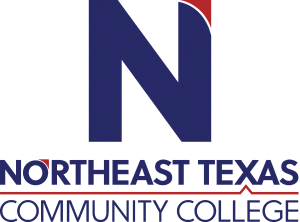 Ms. Jennifer Perez Office: TEAMS by appointment Phone: 903.244.1782Email: jperez@ntcc.edu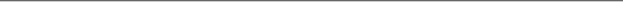 “Northeast Texas Community College exists to provide personal, dynamic learning experiences empowering students to succeed.”InstitutionMajor/AreasDegreeYear(s)Texas A&M University – TexarkanaOrganizational LeadershipBachelor of Applied Arts & Sciences (BAAS)2014Texas A&M University – Texarkana Adult & Higher EducationMaster of Science (MS)2021Texas A&M University – TexarkanaInstructional TechnologyMaster of Science (MS)In progressInstitutionYear(s)Northeast Texas Community College (NTCC)2022EDUC 1300 Learning Frameworks